Государственное бюджетное образовательное учреждение высшего образования Московской области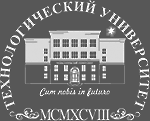 ТЕХНОЛОГИЧЕСКИЙ УНИВЕРСИТЕТРезультаты Международной Открытой Олимпиады 
Технологического университета 2019 г.21 апреля 2019 годаАнглийский языкНоминация «Интеллектуальная орбита», дистанционное участиеКласс: выпускной, 2 курсКак найти себя в списке: фамилии расположены в порядке убывания набранной суммы баллов; фамилии участников, набравших одинаковую сумму баллов, расположены в алфавитном порядке№ п/пСтатусФамилия ИмяУчреждениеСтрана,городБалл (max 100)ПобедительСмирнова Мария ЮрьевнаОбщеобразовательная школа № 15Узбекистан, Чирчик87ПризерII местоКадирова Ситора РавшановнаАлмалыкский академический лицей № 3 при НавГГИУзбекистан, Алмалык79ПризерIII местоКуров Максим ГеннадьевичЛицей-интернат «Бiлiм Инновация» для одаренных детейКазахстан, Костанай70ПризерIV местоРашитова Арина ВикторовнаКолледж «Туран»Казахстан, Нур-Султан60УчастникГалкина Анна ДенисовнаГуманитарно-технический лицей-школаКазахстан, Кокшетау56УчастникВойнова Ярослава КонстантиновнаЛуганская специализированная школа І –ІІІ ступеней № 1 им. профессора Л.М. ЛоповкаЛНР, Луганск53УчастникАшурова Манижа АбдулвакиловнаСОУ № 58 г. ГафуровТаджикистан, Худжанд51УчастникЗаикина Анастасия РомановнаГБОУ «Алчевская социально-экономическая гимназия»ЛНР, Алчевск51УчастникМакарчиук Милена АлександровнаТеоретический лицей им. Алеку РуссоМолдавия, Кишенев51УчастникГафарова Карина ЭнверовнаАлмалыкский академический лицей№ 3 при НавГГИУзбекистан, Алмалык50УчастникРазгуляева Надежда ГеоргиевнаГосударственная общеобразовательная школа № 4 Узбекистан, Навои45УчастникПетин Сергей АлексеевичАкадемический лицей нефти и газаим. И.М.ГубкинаУзбекистан, Ташкент34УчастникЗаика Юлия АндреевнаГБОУ «Антрацитовская специализированная школа № 5» ЛНР, Антрацит25УчастникКурмалеева София РашитовнаКраснолучская общеобразовательная  средняя школа 1-3 ступеней № 20 Украина, Красный Луч25УчастникИногамова Камила2-й Ташкенский юридический колледжУзбекистан, Ташкент20УчастникМаханов Артур ГазизовичАкадемический лицей при ТИТЛПУзбекистан, Ташкент12УчастникБосяков Никита АлексеевичЮнусабадский Профессиональный колледж Компьютерных Технологий Узбекистан, Ташкент9